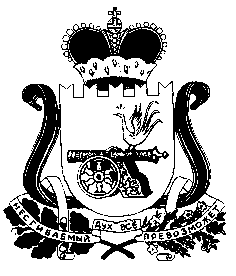 СОВЕТ ДЕПУТАТОВ СНЕГИРЕВСКОГО СЕЛЬСКОГО ПОСЕЛЕНИЯ ШУМЯЧСКОГО РАЙОНА СМОЛЕНСКОЙ ОБЛАСТИРЕШЕНИЕот «09» июля 2020 года                                                        №20О  назначении    члена     избирательной комиссии   муниципального образования Снегиревского     сельского       поселения Шумячского района Смоленской области          В соответствии с пунктом 11 статьи 29 Федерального закона от 12 июня 2002 года  № 67-ФЗ «Об основных гарантиях избирательных прав и права на участие в референдуме граждан Российской Федерации», статьей 12 областного закона от 24 апреля 2003 года №12-з «Об избирательных комиссиях, комиссиях референдума в Смоленской области»,          Совет депутатов Снегиревского сельского поселения Шумячского района Смоленской области            РЕШИЛ:            1. Назначить членом избирательной комиссии муниципального образования Снегиревского сельского поселения Шумячского района Смоленской области следующего члена комиссии с правом решающего голоса:            -  Леванькова Алексея Михайловича, 1997 года рождения, образование среднее, временно безработного, выдвинутого собранием избирателей по месту жительства;              2. Направить    настоящее    решение     в     избирательную        комиссию муниципального образования «Шумячский район»  Смоленской области и        избирательную        комиссию муниципального образования Снегиревского  сельского поселения Шумячского района  Смоленской области.          3. Настоящее решение вступает в силу со дня его принятия.            4. Опубликовать настоящее решение в печатном средстве массовой информации органа местного самоуправления «Информационный вестник Снегиревского сельского поселения».Глава    муниципального образованияСнегиревского  сельского       поселенияШумячского района Смоленской области                                                 В.А.Тимофеев                                                           